Publicado en Madrid el 07/05/2020 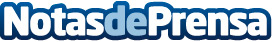 La industria de prefabricado de hormigón ha visto reducido su número de obras un 30% hasta el 30 de abrilAndece apoya la construcción industrializada al ser más segura en el ámbito laboral y generar menos residuosDatos de contacto:Desirée Tornero Pardo645697286Nota de prensa publicada en: https://www.notasdeprensa.es/la-industria-de-prefabricado-de-hormigon-ha Categorias: Nacional Sociedad Logística Construcción y Materiales http://www.notasdeprensa.es